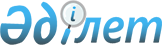 О создании рабочей группы по разработке проекта Закона Республики Казахстан "Об электромагнитной совместимости"Распоряжение Премьер-Министра Республики Казахстан от 6 января 2006 года N 5-р

      1. Создать рабочую группу по разработке проекта Закона Республики Казахстан "Об электромагнитной совместимости" в следующем составе: Рамазанов Мурат Зикенович        - председатель Комитета 

                                   по государственному 

                                   энергетическому надзору 

                                   Министерства энергетики 

                                   и минеральных ресурсов 

                                   Республики Казахстан, 

                                   руководитель Момышев Талгат Амангельдиевич    - заместитель председателя 

                                   Комитета по техническому 

                                   регулированию и метрологии 

                                   Министерства индустрии и 

                                   торговли Республики 

                                   Казахстан, заместитель 

                                   руководителя Айтуганов Бауржан Еламанович     - главный специалист Комитета 

                                   по государственному 

                                   энергетическому надзору 

                                   Министерства энергетики и 

                                   минеральных ресурсов 

                                   Республики Казахстан, 

                                   секретарь Доскенов Мирас Жусупбекович      - директор Департамента 

                                   сельскохозяйственного 

                                   машиностроения и технической 

                                   политики Министерства 

                                   сельского хозяйства 

                                   Республики Казахстан Жакселекова                      - начальник управления 

Ботагоз Шаймардановна              гражданского, социально- 

                                   экономического и 

                                   финансового 

                                   законодательства 

                                   Департамента 

                                   законодательства 

                                   Министерства юстиции 

                                   Республики Казахстан Тлеубекова Бахытгуль Тулухановна - начальник управления 

                                   санитарно-гигиенического 

                                   контроля и санитарно- 

                                   эпидемиологического 

                                   нормирования 

                                   Комитета государственного 

                                   санитарно- 

                                   эпидемиологического 

                                   надзора Министерства 

                                   здравоохранения Республики 

                                   Казахстан   Жексембаев Куандык Аманжолович   - начальник управления 

                                   промышленности, 

                                   строительства 

                                   и транспорта Министерства 

                                   экономики и бюджетного 

                                   планирования Республики 

                                   Казахстан Калмахамбетов Ерлан Оразалиевич  - старший офицер отдела 

                                   электромагнитной 

                                   совместимости 

                                   Главного управления 

                                   радиоэлектронной 

                                   безопасности 

                                   Вооруженных Сил 

                                   Республики Казахстан Бейсенов Нурлан Рахимжанович     - старший офицер отдела 

                                   направлений на операторов 

                                   связи Департамента связи 

                                   Комитета начальников 

                                   штабов Министерства обороны 

                                   Республики Казахстан Сундетов Абкали Анатольевич      - начальник отдела 

                                   развития информационно- 

                                   телекоммуникационных 

                                   систем Министерства по 

                                   чрезвычайным ситуациям 

                                   Республики Казахстан Хасенов Болат Шайзаратович       - главный специалист Комитета 

                                   гражданской авиации 

                                   Министерства транспорта и 

                                   коммуникаций Республики 

                                   Казахстан Зияшев Тимур Кенесович           - главный специалист 

                                   испытательной лаборатории 

                                   закрытого акционерного 

                                   общества 

                                   "КазЭкспоАудитЭлектро" 

                                   (по согласованию) Дробжева Яна Викторовна          - заведующая отделом 

                                   радиофизики Института 

                                   ионосферы Республиканского 

                                   государственного 

                                   предприятия 

                                   "Центр астрофизических 

                                   исследований" Министерства 

                                   образования и науки 

                                   Республики Казахстан, 

                                   доктор физико- 

                                   математических наук Асанбаева                        - главный специалист 

Бурулкан Темиркасымовна            отдела лицензирования, 

                                   стандартизации и 

                                   сертификации Департамента 

                                   государственного надзора 

                                   и лицензирования 

                                   Агентства Республики 

                                   Казахстан по информатизации 

                                   и связи Наумов Андрей Яковлевич          - начальник отдела анализа 

                                   данными акционерного 

                                   общества 

                                   "Республиканский центр 

                                   космической связи и 

                                   электромагнитной 

                                   совместимости 

                                   радиоэлектронных средств" 

                                   (по согласованию) Касенов Динмухамбет Аскерович    - главный специалист 

                                   Департамента юридической 

                                   службы, защиты 

                                   государственных секретов 

                                   и мобилизационной работы 

                                   Министерства энергетики 

                                   и минеральных ресурсов 

                                   Республики Казахстан 

      2. Рабочей группе в срок до 26 января 2006 года разработать проект Закона Республики Казахстан "Об электромагнитной совместимости". 

      3. Министерству энергетики и минеральных ресурсов Республики Казахстан в соответствии с  Регламентом  Правительства Республики Казахстан в феврале 2006 года внести вышеуказанный проект закона на рассмотрение Правительства Республики Казахстан.       Премьер-Министр 
					© 2012. РГП на ПХВ «Институт законодательства и правовой информации Республики Казахстан» Министерства юстиции Республики Казахстан
				